FECHA:	Bogotá D.C., 22 de Abril de 2015PARA:	COMPAÑÍAS	ASEGURADORAS,	INTERMEDIARIOS FINANCIEROS Y PRODUCTORES AGROPECUARIOSASUNTO:		MODIFICACIÓN	INSTRUCTIVO	TÉCNICO	-	 PROGRAMA SEGURO	AGROPECUARIOPor	medio	de	la	presente	Circular	Reglamentaria	se	efectúan	unas correcciones y precisiones en los Anexos 3 y 4 de la Circular Reglamentaria   P– 9, con la cual se adoptó el Instructivo Técnico para el Programa del Seguro Agropecuario.Cualquier consulta sobre el particular será atendida por la Vicepresidencia de Garantías.Cordial saludo,LUIS ENRIQUE DUSSÁN LÓPEZPresidentePágina 1 de 1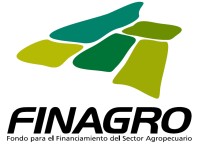 CIRCULAR REGLAMENTARIAP - 13 DE 2015